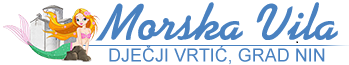                                                            Ulica dr. Franje Tuđmana 5, 23232 NIN                                                           Tel./fax. 023 264 196; www. vrtic-morska-vila.hr, OIB: 52231121132KLASA: 601-02/22-01/02URBROJ: 2198-10-08-22-01                                                                                              Nin, 28. veljače 2022.  godine                                                                                                           Članovima Upravnog vijeća                                                                                                        Dječjeg vrtića „Morska vila“ NinPozivam Vas na 56. sjednicu Upravnog vijeća Dječjeg vrtića „Morska vila“ Nin, koja će se održati 03. ožujka  2022. (srijeda) u 11.00 sati u prostorijama DV Morska vila Nin.Dnevni red:Verifikacija članice Upravnog vijeća, predstavnice odgajatelja, stručnih suradnikaVerifikacija Zapisnika s 55. sjednice Upravnog vijeća Vrtića Prihvaćanje Financijskog izvješća za razdoblje od 01. siječnja do 31. prosinca 2021. Izvještaj o Izvršenju financijskog plana za 2021. godinuIzmjene Pravilnika o unutarnjem ustrojstvu i načinu rada DV Morska vila NinRaznoPrivitak:Zapisnik s 55. sjednice Upravnog vijeća VrtićaOdluka o izboru člana Upravnog vijeća DV Morska vila Nin iz reda odgajatelja, stručnog suradnikaObrasci Financijskog izvješća za 2021. godinuBilješke uz Financijsko izvješće za 2021. godinuIzvještaj o izvršenju financijskog plana za 2021 godinuIzmjena Pravilnika o unutarnjem ustrojstvu i načinu rada DV Morska vila Nin                                                                                                          Predsjednik Upravnog vijeća:                                                                                                                          Tomislav Ćurko